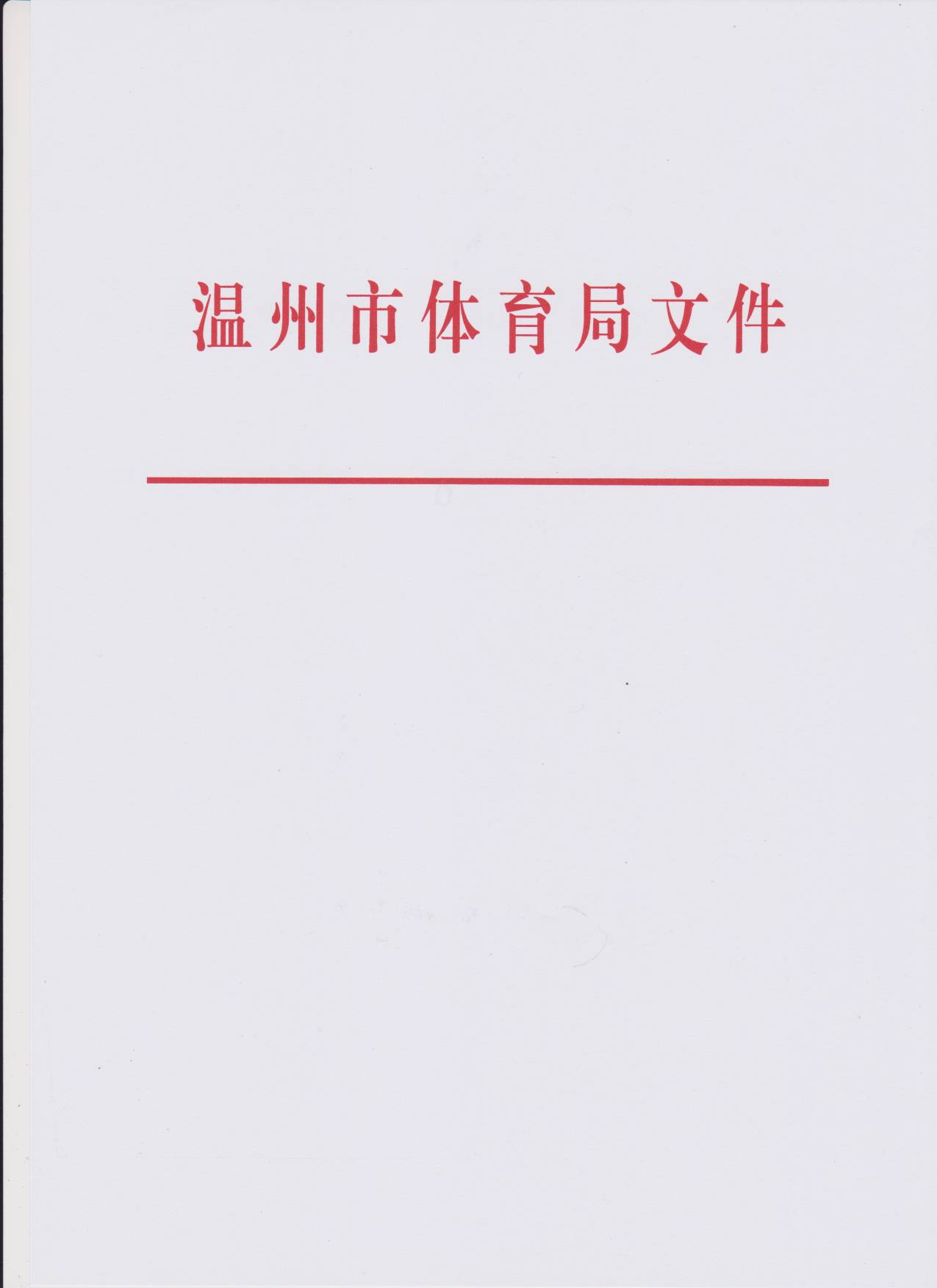 温体产〔2021〕14号关于公布温州市区体育消费券惠民活动定点单位名单的通知鹿城、龙湾、瓯海、洞头区文广旅体局、旅体中心，浙南产业集聚区文教体局：根据温州市体育局 温州市财政局联合印发《关于在温州市区开展体育消费券惠民活动的通知》(温体产〔2021〕8号)文件精神，通过体育场所经营单位自主申报、区体育主管部门推荐、市体育局审定的程序，经研究，符合条件的定点单位78家（80个点），现将名单公布如下：一、市本级（8家9个点）编号001：温州体育中心（游泳、健身）编号002：温州市奥体游泳学校（游泳）编号003：温州市雏鹰青少年体育俱乐部（篮球、足球、乒乓球、跆拳道）编号004：温州冶金青少年体育俱乐部（羽毛球、网球、篮球）编号005：温州吉瑞体育场馆管理有限公司（游泳、篮球、羽毛球）编号006：温州正人体育俱乐部（跆拳道）编号007：温州一对一击剑运动俱乐部（击剑）编号008：温州市米亚网球学校（温大校区，网球）编号008-1：温州市米亚网球学校（新田园校区，网球）二、鹿城区（30家）编号009：温州市岩雅山航空运动俱乐部有限公司（滑翔伞）编号010：温州英士博体育发展有限公司（蹦床）编号011：温州美天健身有限公司（健身健美）编号012：温州形动健身有限公司（健身健美）编号013：温州百慕达体育场馆管理有限公司（足球、篮球、羽毛球、游泳）编号014：温州市鹿城区广化奚教练跆拳道馆（跆拳道）编号015：温州市志标羽毛球馆有限公司（羽毛球）编号016：温州星球会体育文化产业有限公司（篮球）编号017：温州市京都城健身俱乐部有限公司复兴健身概念馆（健身健美）编号018：温州市佳鑫体育发展有限公司（保龄球）编号019：温州欧通体育文化有限公司（篮球）编号020：温州杜克体育发展有限公司（篮球）编号021：温州置信京都健身有限公司（健身健美）编号022：温州置信京都健身有限公司吕浦湾概念馆（健身健美、游泳）编号023：温州置信京都健身有限公司银都概念店（健身健美）编号024：温州东方仰义乡村俱乐部有限公司（高尔夫）编号025：温州莱贝熊体育发展有限公司（篮球）编号026：温州市京都城健身俱乐部有限公司文化宫概念馆（健身健美、游泳）编号027：温州中芬致学旱地冰球发展有限公司（旱地冰球）编号028：温州市壹启文化传媒有限公司（街舞）编号029：温州钬客体育文化发展有限公司（射击）编号030：温州世贸健身有限公司（健身健美、游泳）编号031：温州暄祺体育文化发展有限公司（游泳）编号032：温州华越体育发展有限公司（篮球）编号033：温州世贸健身有限公司第一分公司（健身健美、游泳）编号034：温州市鹿城区滨江龙玛足球俱乐部（足球）编号035：温州星跃体育文化发展有限公司（篮球）编号036：温州市跑酷运动文化传播有限公司（跑酷）编号037：浙江曼多体育文化有限公司（篮球）编号038：温州方振体育文化有限公司（篮球）三、龙湾区（21家22个点）编号039：温州积健体育发展有限公司（篮球）编号040：温州正人体育发展有限公司（跆拳道）编号041：温州百慕达体育文化发展有限公司（篮球）编号042：温州山大山体育文化传播有限公司（跆拳道、空手道）编号043：温州山大山体育文化传播有限公司永中分公司（跆拳道、空手道）编号044：温州市凯宏体育发展有限公司（网球）编号045：温州迪跃艺术培训有限公司（街舞）编号046：温州育人体育文化有限公司（跆拳道、搏击）编号047：温州市龙湾状元正人跆拳道馆（跆拳道）编号048：温州市龙湾永中梵邑瑜伽馆（瑜伽）编号049：温州斯美莱宝体育文化发展有限公司（足球、篮球、轮滑、网球、游泳、跆拳道、棋类、中华韵）编号050：温州市智迪体育培训有限公司（棋类）编号051：温州贝熊体育发展有限公司（篮球）编号052：温州市瀚彬体育文化发展有限公司（万达校区，轮滑）编号052-1：温州市瀚彬体育文化发展有限公司（彩虹湾校区，轮滑）编号053：温州银吉姆体育发展有限公司（健身健美）编号054：温州敏捷乒乓球培训有限公司（乒乓球）编号055：温州羽乐体育有限公司（羽毛球）编号056：温州市朗一体育文化发展有限公司（游泳、篮球、羽毛球、跆拳道、舞蹈、健身房）编号057：温州银吉姆体育发展有限公司上江吾悦店（健身健美）编号058：温州国瑞思体育文化有限公司（花样滑冰，冰球运动）编号059：温州乂鲸体育文化发展有限公司（击剑）四、瓯海区（11家）编号060：温州凯拓体育有限公司（篮球）编号061：温州市瓯海区小水滴青少年体育俱乐部（足球、篮球、游泳、乒乓球、羽毛球、健美操、棋类）编号062：温州银吉姆体育发展有限公司万象城馆（健身健美）编号063：温州市京都城健身俱乐部有限公司（健身健美、游泳）编号064：温州置信京都健身有限公司瓯海分公司（健身健美）编号065：温州市七喜体育文化发展有限公司（攀岩）编号066：温州茶山高教游泳馆（游泳）编号067：温州市朗一体育文化发展有限公司瓯海分公司（游泳）编号068：温州西苗体育发展有限公司（篮球）编号069：温州嘉运体育产业管理有限公司（健身健美）编号070：温州市灵猫体育文化产业有限公司（足球）五、洞头区（4家）编号071：温州海晨体育文化发展有限公司（游泳、篮球、羽毛球）编号072：温州市洞头北岙昊星乒乓球俱乐部（乒乓球）编号073：温州市洞头区北岙海鱼儿跆拳道俱乐部（跆拳道、空手道）编号074：温州市洞头北岙叮叮文体用品店（轮滑）六、经开区（4家）编号075：温州经济技术开发区滨海旭龙游泳馆（游泳）编号076：温州经济技术开发区海城瑞法跆拳道馆（跆拳道、搏击）编号077：温州经济技术开发区沙城久进跆拳道馆（跆拳道、搏击）编号078：温州经济技术开发区天河育龙跆拳道馆（跆拳道）附件：温州市区体育消费券惠民活动定点单位地址、预约电话一览表温州市体育局        （此件公开发布）附件温州市区体育消费券惠民活动定点单位地址、预约电话一览表序号商户名称健身项目地址预约电话1温州体育中心游泳、健身温州市民航路6号0577-883505552温州市奥体游泳学校游泳温州市民航路6号温州体育中心游泳馆东首一楼（温州市奥体游泳学校）0577-898670883温州市雏鹰青少年体育俱乐部篮球、足球、乒乓球、跆拳道温州市民航路6号体育中心羽毛球馆一楼0577-883558824温州冶金青少年体育俱乐部羽毛球、网球、篮球羽毛球馆：温州市鹿城区学院中路9号（天一角食街正后面）；网球中心：温州市鹿城区学院中路5号（人才大厦东首）羽毛球馆0577-88338277；网球中心0577-883517505温州吉瑞体育场馆管理有限公司游泳、篮球、羽毛球龙湾区永定路1088号 温州奥体中心0577-86917766、177577578116温州正人体育俱乐部跆拳道鹿城区锦绣路1032号温十七中综合楼8楼0577-896116227温州一对一击剑运动俱乐部击剑温州市民航路6号温州体育中心游泳馆一层击剑馆 159068740278温州市米亚网球学校（温大校区）网球瓯海区茶山街道高教园区温大北校区网球场136767991959温州市米亚网球学校（新田园校区）网球鹿城区滨江街道新田园社区五组团内1395773660410温州市岩雅山航空运动俱乐部有限公司滑翔伞鹿城区藤桥镇潮济村0577-85958090 1810679611011温州英士博体育发展有限公司体操鹿城区矮凳桥228号1幢3层2号、4号0577-8889788712温州美天健身有限公司健身健美鹿城区信河街万丰大厦三、四楼0577-8828080813温州形动健身有限公司健身健美鹿城区划龙桥路宏鼎大厦二层0577-8839711114温州百慕达体育场馆管理有限公司足球、篮球、羽毛球、游泳鹿城区七都街道上沙村琯塘路19-1号（七都体育休闲公园内）0577-8889575715温州市鹿城区广化奚教练跆拳道馆跆拳道鹿城区勤奋路粗糠桥月湖小区1B-201室0577-88725820、1358788118716温州市志标羽毛球馆有限公司羽毛球鹿城区江滨东路1号会展中心1号楼4楼0577-88138800  1380669217717温州星球会体育文化产业有限公司篮球、蹦床、健身健美鹿城区瓯江路5255号米房创意园F幢4楼402室0577-8888181718温州市京都城健身俱乐部有限公司复兴健身概念馆健身健美鹿城区百里西路复兴大厦8号楼2楼0577-5656077719温州市佳鑫体育发展有限公司保龄球鹿城区学院东路1188号威斯顿智体小镇0577-8811930020温州欧通体育文化有限公司篮球鹿城区瓯江路5255号米房创意园F幢4楼1360577525521温州杜克体育发展有限公司篮球、足球鹿城区永楠路与瓯江路交叉路口1886779559922温州置信京都健身有限公司健身健美鹿城区锦绣路1061号置信大厦32楼0577-5656118023温州置信京都健身有限公司吕浦湾概念馆健身健美鹿城区车站大道290号（东南剧院正对面）0577-5656888924温州置信京都健身有限公司银都概念店健身健美鹿城区汤家桥北路银都花园三楼0577-5667155525温州东方仰义乡村俱乐部有限公司高尔夫球鹿城区仰义街道东方高尔夫球场0577-5557669926温州莱贝熊体育发展有限公司篮球鹿城区五马街道谢池商厦二路202，203室0577-8818825227温州市京都城健身俱乐部有限公司文化宫概念馆健身健美、游泳温州市鹿城区百里西路工会大厦1、2幢502室0577-5656899928温州中芬致学旱地冰球发展有限公司旱地冰球温州市鹿城区杨府山公园威斯顿智体小镇负一层L1081337386971029温州市壹启文化传媒有限公司街舞温州市鹿城区滨江街道学院东路嘉和花园 C4-C7、B5幢二层1805770011030温州钬客体育文化发展有限公司射击鹿城区学院东路1188号威斯顿智体小镇负一层的L115和一层的L2200577-5555076031温州世贸健身有限公司健身健美鹿城区解放南路世贸大厦七楼0577-5656888732温州暄祺体育文化发展有限公司游泳温州市鹿城区新蒲路云中花园19幢一层2号游泳池1396883133133温州华越体育发展有限公司篮球鹿城区车站大道 765 号华跃大厦北区 201 室-21538153319334温州世贸健身有限公司第一分公司健身健美、游泳温州市鹿城区滨江街道上陡门路408号雅御园1幢501,701室0577-5656888735温州市鹿城区滨江龙玛足球俱乐部足球温州市鹿城区车站大道789号C幢401室1338577292636温州星跃体育文化发展有限公司篮球温州市鹿城区葡萄棚26号顺锦文化创意园9号楼0577-88809265、1775810266937温州市跑酷运动文化传播有限公司跑酷温州市鹿城区江滨街道学院东路 1188 号负一层 L109-110 号0577-8868311238浙江曼多体育文化有限公司篮球温州市鹿城区南郊街道产业园路2号（曼多篮球公园）1985776055939温州方振体育文化有限公司篮球温州市鹿城区横河南53幢1层1555886666540温州积健体育发展有限公司篮球龙湾区永中街道永强大道4788号龙湾购物中心2号门4楼（永中一号街加油站南侧）1895882379341温州正人体育发展有限公司跆拳道龙湾区奥体中心综合体育馆0577-8858815542温州百慕达体育文化发展有限公司篮球龙湾区蒲州街道文昌路209号红连文创园C幢3楼0577-8881666143温州山大山体育文化传播有限公司跆拳道、空手道龙湾区永中街道万鑫锦园1-6幢2060577-2889777944温州山大山体育文化传播有限公司永中分公司跆拳道、空手道龙湾区永中街道沧下路2号1楼0577-2889777945温州市凯宏体育发展有限公司网球龙湾区瑶溪街道温州国际网球中心凯宏网球俱乐部0577-8660578846温州迪跃艺术培训有限公司街舞龙湾区上江路彩虹湾亲子广场D座2楼0577-8853660047温州育人体育文化有限公司跆拳道龙湾万达广场7号写字楼501-506室1398970062948温州市龙湾状元正人跆拳道馆跆拳道龙湾区状元街道龙腾路99号（海韵艺校旁）0577- 8989120849温州市龙湾永中梵邑瑜伽馆瑜伽龙湾万达1号写字楼7楼0577-8875998950温州斯美莱宝体育文化发展有限公司足球、篮球、轮滑、网球、游泳、跆拳道、羽毛球龙湾区永兴街道环镇路永兴体育中心0577-86877166、1380668562651温州市智迪体育培训有限公司棋类龙湾区永中街道龙海路宏欣家园8幢2楼0577-86858805 8685891552温州贝熊体育发展有限公司篮球龙湾区永中街道万达商业广场百货四楼0577-5587583553温州市瀚彬体育文化发展有限公司（万达校区）轮滑龙湾区永中街道万达商业广场海底小纵队4楼1358786227754温州市瀚彬体育文化发展有限公司（彩虹湾校区）轮滑龙湾区彩虹湾亲子广场D号楼二楼223室1361677056655温州银吉姆体育发展有限公司健身健美龙湾区永中街道永定路1188号万达广场3楼0577-8688522956温州敏捷乒乓球培训有限公司乒乓球龙湾区永兴街道下垟街139弄23号1335332297857温州羽乐体育有限公司羽毛球温州市龙湾区玉苍西路1号一层0577-5686188958温州市朗一体育文化发展有限公司游泳、篮球、羽毛球、跆拳道、舞蹈、健身房温州市龙湾区蒲州街道家景花园8号楼A幢第一层西边0577-2881882259温州银吉姆体育发展有限公司上江吾悦店健身房龙湾区蒲州街道上江路150号吾悦广场5楼Z170577-8666511160温州国瑞思体育文化有限公司花样滑冰，冰球运动温州市龙湾区吾悦广场四楼Z15冠军冰场0577-8688956661温州乂鲸体育文化发展有限公司击剑龙湾区吾悦广场2楼20260577-8869159162温州凯拓体育有限公司篮球瓯海区梧田街道温瑞大道1419号1535629739063温州市瓯海区小水滴青少年体育俱乐部足球、篮球、羽毛球、游泳、乒乓球、健美操、棋类瓯海区梧田街道前汇路2号1386771890964温州银吉姆体育发展有限公司万象城馆健身健美瓯海区南白象街道温瑞大道999号华润万象城商业街0577-8570017765温州市京都城健身俱乐部有限公司健身健美、游泳瓯海区瓯海大道北侧与三垟街道东铡交叉0577-5656066666温州置信京都健身有限公司瓯海分公司健身健美瓯海区壹品国际广场4楼0577-5588288867温州市七喜体育文化发展有限公司攀岩瓯海区新桥街道六虹桥路1189号梦多多小镇B号楼一层B1-9号0577-8863117768温州茶山高教游泳馆游泳温州医科大学学生活动中心一楼0577-8811508869温州市朗一体育文化发展有限公司瓯海分公司游泳温州市瓯海区南白象街道104国道南白象段2137号第三幢第一层东首0577-8670155870温州西苗体育发展有限公司篮球温州市瓯海区新桥街道六虹桥路1189号【ZC4-01、02】号商铺1885785505571温州嘉运体育产业管理有限公司足球温州市瓯海经开区东方南路50号温州市国家大学科技园2号楼1楼103室1586876850972温州市灵猫体育文化产业有限公司健身健美温州市瓯海区娄桥街道核心片区瓯海中心E-18a地块体育公园1836804221873温州海晨体育文化发展有限公司游泳、篮球、羽毛球洞头区北岙街道文体中心1870587191774温州市洞头北岙昊星乒乓球俱乐部乒乓球洞头区霞晖大道273号0577-56727132（13736319000）75温州市洞头区北岙海鱼儿跆拳道俱乐部跆拳道、搏击洞头区市民文体活动中心一楼-213858839355（523355）76温州市洞头北岙叮叮文体用品店轮滑温州市洞头区北岙街道霞晖大道246弄3号1595878100477温州经济技术开发区滨海旭龙游泳馆游泳温州经开区滨海十二路357号滨海高级中学风雨操场3楼1538258808078温州经济技术开发区天河育龙跆拳道馆跆拳道、搏击温州经开区天河街道庄泉村永强大道1398、1400号3楼0577-8699509979温州经济技术开发区海城瑞法跆拳道馆跆拳道、搏击温州经开区海城街道邱宅村镇前街52号0577-8523919280温州经济技术开发区沙城久进跆拳道馆跆拳道、搏击温州经开区沙城街道七二村中心街341号二楼18006887732温州市体育局办公室                   2021年8月16日印发